В соответствии с бюджетным законодательством Российской Федерации, постановлением Администрации Истоминского сельского поселения от 01.08.2018 № 166 «Об утверждении Порядка разработки, реализации и оценки эффективности муниципальных программ Истоминского сельского поселения»,-ПОСТАНОВЛЯЮ:Утвердить отчет об исполнении плана реализации муниципальной программы «Энергоэффективность» Истоминского сельского поселения за 9 месяцев 2019 года и эффективности использования финансовых средств согласно приложению к настоящему постановлению.Настоящее постановление подлежит опубликованию (обнародованию).Контроль над выполнением постановления возложить на Заместителя Главы Администрации Истоминского сельского поселения Д.А. Кудовба.Глава Администрации Истоминского сельского поселения                                             О.А. КалининаПостановление вносит отдел по имущественным и земельнымотношениям, ЖКХ, благоустройству,архитектуре и предпринимательствуПояснительная информация к вопросу «Об исполнении плана реализации муниципальной программы Истоминского сельского поселения «Энергоэффективность» за 9 месяцев 2019 года»Муниципальная программа Истоминского сельского поселения Аксайского района «Энергоэффективность» (далее – муниципальная программа) утверждена постановлением Администрации Истоминского сельского поселения от 29.11.2018 № 269. На реализацию муниципальной программы в  2019  году предусмотрено средств бюджета  0,0 тыс. рублей. Муниципальная программа включает в себя следующие подпрограммы:Подпрограмма 1 – «Энергосбережение и повышение энергетической эффективности» (далее Подпрограмма 1);В соответствии с постановлением Администрации Истоминского сельского поселения от 07.08.2018 № 174 «Об утверждении методических рекомендаций по разработке и реализации муниципальных программ Истоминского сельского поселения», постановлением Администрации Истоминского сельского поселения от 29.12.2018 № 304 утвержден план реализации муниципальной программы Истоминского сельского поселения «Энергоэффективность» на 2019 год. На реализацию мероприятий Подпрограммы 1 на 2019 год предусмотрено 0,0 тыс. рублей. Срок исполнения по всем мероприятиям Подпрограммы 1 не наступил.По итогам проведенного анализа исполнения плана реализации муниципальной программы Истоминского сельского поселения «Энергоэффективность» необходимо обеспечить 100% исполнение всех запланированных мероприятий до окончания срока их исполнения.Отчет об исполнении плана реализации муниципальной программы Истоминского сельского поселения «Энергоэффективность» за 9 месяцев 2019 года представлен в приложении к пояснительной информации.   Приложение к ПостановлениюГлавы Администрации Истоминскогосельского поселенияот 01.10.2019г. №236 Отчет об исполнении плана  реализации муниципальной программы: «Энергосбережение и повышение энергетической эффективности"с 01.01.2019 г. по 01.10.2019г.Начальник отдела имущественныхи земельных отношений, ЖКХ, благоустройству, архитектуре и предпринимательству                                                                                                  И.С. Аракелян                                                                                                                                             Главный  специалист                                                                                                                            Е.А. Брандикова                   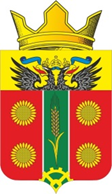 АДМИНИСТРАЦИЯ ИСТОМИНСКОГО СЕЛЬСКОГО ПОСЕЛЕНИЯ АКСАЙСКОГО РАЙОНА РОСТОВСКОЙ ОБЛАСТИПОСТАНОВЛЕНИЕАДМИНИСТРАЦИЯ ИСТОМИНСКОГО СЕЛЬСКОГО ПОСЕЛЕНИЯ АКСАЙСКОГО РАЙОНА РОСТОВСКОЙ ОБЛАСТИПОСТАНОВЛЕНИЕАДМИНИСТРАЦИЯ ИСТОМИНСКОГО СЕЛЬСКОГО ПОСЕЛЕНИЯ АКСАЙСКОГО РАЙОНА РОСТОВСКОЙ ОБЛАСТИПОСТАНОВЛЕНИЕАДМИНИСТРАЦИЯ ИСТОМИНСКОГО СЕЛЬСКОГО ПОСЕЛЕНИЯ АКСАЙСКОГО РАЙОНА РОСТОВСКОЙ ОБЛАСТИПОСТАНОВЛЕНИЕАДМИНИСТРАЦИЯ ИСТОМИНСКОГО СЕЛЬСКОГО ПОСЕЛЕНИЯ АКСАЙСКОГО РАЙОНА РОСТОВСКОЙ ОБЛАСТИПОСТАНОВЛЕНИЕАДМИНИСТРАЦИЯ ИСТОМИНСКОГО СЕЛЬСКОГО ПОСЕЛЕНИЯ АКСАЙСКОГО РАЙОНА РОСТОВСКОЙ ОБЛАСТИПОСТАНОВЛЕНИЕАДМИНИСТРАЦИЯ ИСТОМИНСКОГО СЕЛЬСКОГО ПОСЕЛЕНИЯ АКСАЙСКОГО РАЙОНА РОСТОВСКОЙ ОБЛАСТИПОСТАНОВЛЕНИЕАДМИНИСТРАЦИЯ ИСТОМИНСКОГО СЕЛЬСКОГО ПОСЕЛЕНИЯ АКСАЙСКОГО РАЙОНА РОСТОВСКОЙ ОБЛАСТИПОСТАНОВЛЕНИЕАДМИНИСТРАЦИЯ ИСТОМИНСКОГО СЕЛЬСКОГО ПОСЕЛЕНИЯ АКСАЙСКОГО РАЙОНА РОСТОВСКОЙ ОБЛАСТИПОСТАНОВЛЕНИЕАДМИНИСТРАЦИЯ ИСТОМИНСКОГО СЕЛЬСКОГО ПОСЕЛЕНИЯ АКСАЙСКОГО РАЙОНА РОСТОВСКОЙ ОБЛАСТИПОСТАНОВЛЕНИЕАДМИНИСТРАЦИЯ ИСТОМИНСКОГО СЕЛЬСКОГО ПОСЕЛЕНИЯ АКСАЙСКОГО РАЙОНА РОСТОВСКОЙ ОБЛАСТИПОСТАНОВЛЕНИЕ01.10.2019 г.№236236х. Островскогох. Островскогох. Островскогох. Островскогох. Островскогох. Островскогох. Островскогох. Островскогох. Островскогох. Островскогох. Островского«Об утверждении отчета об исполнении плана реализации муниципальной программы Истоминского сельского поселения «Энергоэффективность» за 9 месяцев 2019 года»«Об утверждении отчета об исполнении плана реализации муниципальной программы Истоминского сельского поселения «Энергоэффективность» за 9 месяцев 2019 года»«Об утверждении отчета об исполнении плана реализации муниципальной программы Истоминского сельского поселения «Энергоэффективность» за 9 месяцев 2019 года»«Об утверждении отчета об исполнении плана реализации муниципальной программы Истоминского сельского поселения «Энергоэффективность» за 9 месяцев 2019 года»«Об утверждении отчета об исполнении плана реализации муниципальной программы Истоминского сельского поселения «Энергоэффективность» за 9 месяцев 2019 года»«Об утверждении отчета об исполнении плана реализации муниципальной программы Истоминского сельского поселения «Энергоэффективность» за 9 месяцев 2019 года»«Об утверждении отчета об исполнении плана реализации муниципальной программы Истоминского сельского поселения «Энергоэффективность» за 9 месяцев 2019 года»«Об утверждении отчета об исполнении плана реализации муниципальной программы Истоминского сельского поселения «Энергоэффективность» за 9 месяцев 2019 года»«Об утверждении отчета об исполнении плана реализации муниципальной программы Истоминского сельского поселения «Энергоэффективность» за 9 месяцев 2019 года»«Об утверждении отчета об исполнении плана реализации муниципальной программы Истоминского сельского поселения «Энергоэффективность» за 9 месяцев 2019 года»«Об утверждении отчета об исполнении плана реализации муниципальной программы Истоминского сельского поселения «Энергоэффективность» за 9 месяцев 2019 года»№ п/пНаименование основного мероприятия,контрольного события программыОтветственный 
 исполнитель  
  (заместитель руководителя ОИВ/ФИО)Результат реализации мероприятия (краткое описание)Фактическая дата начала   
реализации 
мероприятияФактическая дата окончания
реализации  
мероприятия, 
наступления  
контрольного 
событияРасходы бюджета поселения на реализацию муниципальной      
программы, тыс. руб.Расходы бюджета поселения на реализацию муниципальной      
программы, тыс. руб.Расходы бюджета поселения на реализацию муниципальной      
программы, тыс. руб.Расходы бюджета поселения на реализацию муниципальной      
программы, тыс. руб.Объемы неосвоенных средств и причины их неосвоения, тыс. руб.   
<1>№ п/пНаименование основного мероприятия,контрольного события программыОтветственный 
 исполнитель  
  (заместитель руководителя ОИВ/ФИО)Результат реализации мероприятия (краткое описание)Фактическая дата начала   
реализации 
мероприятияФактическая дата окончания
реализации  
мероприятия, 
наступления  
контрольного 
событияпредусмотреномуниципальной программойПредусмотрено сводной бюджетной рописьюПредусмотрено сводной бюджетной рописьюфакт на отчетную дату <1>Объемы неосвоенных средств и причины их неосвоения, тыс. руб.   
<1>1234567888101Подпрограмма 1 «Энергосбережение и повышение энергетической эффективности»Подпрограмма 1 «Энергосбережение и повышение энергетической эффективности»Подпрограмма 1 «Энергосбережение и повышение энергетической эффективности»Подпрограмма 1 «Энергосбережение и повышение энергетической эффективности»Подпрограмма 1 «Энергосбережение и повышение энергетической эффективности»Подпрограмма 1 «Энергосбережение и повышение энергетической эффективности»Подпрограмма 1 «Энергосбережение и повышение энергетической эффективности»Подпрограмма 1 «Энергосбережение и повышение энергетической эффективности»Подпрограмма 1 «Энергосбережение и повышение энергетической эффективности»Подпрограмма 1 «Энергосбережение и повышение энергетической эффективности»1.1Замена ламп накаливания и других неэффективных элементов систем освещения, в том числе светильников, на энергосберегающие (в том числе не менее 30 процентов от объема на основе светодиодов) (здание администрации)Начальник сектора ЖКХ и имущественных отношений Аракелян И.С.01.01.2019г.01.12.2019г.0,00,00,00,00Контрольное событие:1.2Основное мероприятие1.2 Замена ламп накаливания и других неэффективных элементов систем освещения, в том числе светильников, на энергосберегающие (в том числе не менее 30 процентов от объема на основе светодиодов) (уличное освещение)Начальник сектора ЖКХ и имущественных отношений Аракелян И.С.01.01.2019г.01.12.2019г.0,00,00,00,00Контрольное событие:1.3Основное мероприятие1.3 Замена ламп накаливания и других неэффективных элементов систем освещения, в том числе светильников, на энергосберегающие (в том числе не менее 30 процентов от объема на основе светодиодов) (субсидия бюджетным учреждениям поселения)Начальник сектора ЖКХ и имущественных отношений Аракелян И.С.01.01.2019г.01.12.2019г.0,00,00,00,00Контрольное событие: